Протокол № 29Об итогах закупа медицинских изделий способом запроса ценовых предложений на 2020 годг. Алматы                                                                                                                                                                                                     «29» мая 2020 г.1. Некоммерческое акционерное общество "Казахский национальный медицинский университет имени С.Д. Асфендиярова", находящегося по адресу г. Алматы, ул. Толе Би 94, в соответствии с п.103 главой 10 Правил организации и проведения закупа лекарственных средств и медицинских изделий, фармацевтических услуг утвержденного Постановлением Правительства Республики Казахстан от 30 октября 2009 года №1729, провел закуп способом запроса ценовых предложений по следующим наименованиям:   Выделенная сумма 4 658 430,00 (четыре миллиона шестьсот пятьдесят восемь тысяч четыреста тридцать) тенге.        Место поставки товара: г. Алматы,  Университетская клиника  «Аксай» мкр. Тастыбулак, ул. Жана-Арна, д.14/1.2. Наименование потенциальных поставщиков, представивших ценовое предложение до истечения окончательного срока предоставления ценовых предложений:ИП «НАМ» - г. Алматы, ул. Кунаева 21Б, офис 74 (22.05.2020 г. 14:25)ТОО «КазМедЭндоскоп» - г. Алматы, микрорайон Таугуль 1, 75/14 (22.05.2020 г. 14:30)ТОО «Mitek Almaty» (Митек Алматы) - г. Алматы, пр. Сейфуллина, уг.ул. Маметова 404/67, оф. 301 (25.05.2020 г. 11:20)3. Организатор закупок Некоммерческое акционерное общество "Казахский национальный медицинский университет имени С.Д. Асфендиярова" по результатам оценки и сопоставления ценовых предложений потенциальных поставщиков РЕШИЛА: - определить победителем ИП «НАМ» - г. Алматы, ул. Кунаева 21Б, офис 74 по лоту № 10 на основании предоставления наименьшего ценового предложения    и заключить с ним договор на сумму 165 000,00 (сто шестьдесят пять тысяч) тенге.- определить победителем ТОО «Mitek Almaty» (Митек Алматы) - г. Алматы, пр. Сейфуллина, уг.ул. Маметова 404/67, оф. 301 по лотам № 6-9 на основании предоставления только одного ценового предложения и заключить с ним договор на сумму 912 600,00 (девятьсот двенадцать тысяч шестьсот) тенге.Признать несостоявшимся лоты № 1-5 на основании отсутствия представленных ценовых предложений.Победитель представляет Заказчику или организатору закупа в течение десяти календарных дней со дня признания победителем пакет документов, подтверждающие соответствие квалификационным требованиям, согласно главе 10, пункта 113 Постановления Правительства РК от 30.10.2009 г. №1729. Председатель комиссии:     Руководитель Департамента экономики и финансов                     _______________________      Утегенов А.К.Члены комиссии:                                                                                    Руководитель управления государственных закупок                   ________________________      Кумарова Н.А.     Руководитель отдела лекарственного обеспечения                       ________________________      Адилова Б.А.      Секретарь комиссии:                                                                          _________________________    Салиахметова Д.О.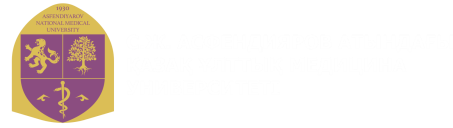 "С.Д. Асфендияров атындағы Қазақ ұлттық медицина университеті" Коммерциялық емес акционерлік қоғамы
Некоммерческое акционерное общество "Казахский национальный медицинский университет имени С.Д. Асфендиярова""С.Д. Асфендияров атындағы Қазақ ұлттық медицина университеті" Коммерциялық емес акционерлік қоғамы
Некоммерческое акционерное общество "Казахский национальный медицинский университет имени С.Д. Асфендиярова"П.ПНаименование  ТовараКраткое описание

Ед.
изм.Кол-воЦена за единицу товара
(в тенге)Общая стоимость Товара
(в тенге)1Колпачок уплотняющий, черный, используется с трокарами 6 мм и экстракторами, переходниками вместе с инструментами р-ра 5 мм, автоклавируемый, (в упаковке 5 шт)Колпачок уплотняющий, черный, используется с трокарами 6 мм и экстракторами, переходниками вместе с инструментами р-ра 5 мм, автоклавируемый, (в упаковке 5 шт)уп59 000,0045 000,002Колпачок уплотняющий, зеленый, используется с трокарами 11 мм и экстракторами, переходниками вместе с инструментами р-ра 10 мм, автоклавируемый, (в упаковке 5 шт)Колпачок уплотняющий, зеленый, используется с трокарами 11 мм и экстракторами, переходниками вместе с инструментами р-ра 10 мм, автоклавируемый, (в упаковке 5 шт)уп59 500,0047 500,003Лампа для микроскопаКсеноновая с блок контролем 300 W для OPMI Vario 700шт21 200 000,002 400 000,004Рукоятка для бора Интра, дл 12,5 смугловаяшт2250 000,00500 000,005Рукоятка для бора Интра, дл 11,0 смпрямаяшт2250 000,00500 000,006Зажим выходного каналаЗажим выходного канала в системе для перитонеального диализа, предназначен для облегчения присоединения/отсоединения контейнера с раствором для перитонеального диализа к переходной трубкешт10460,004 600,007Трубка переходная перитонеального диализа с поворотным зажимомПереходная трубка для перитонеального диализа c поворотным зажимом. Переходная трубка повышенной прочности предназначена для удлинения катетера и присоединения его к системе для перитонеального диализа. Переходная трубка включает коннектор для подсоединения к контейнеру, зажим, а также коннектор типа Луер-лок для соединения с катетером.шт209 700,00194 000,008Колпачок Mini CapКолпачок MiniCap с повидон-йодом для перитонеального диализашт2000270,00540 000,009Катетр для перитонального диализа с двумя манжетами 62 смКатетр для перитонального диализа с двумя манжетами 62 смшт358 000,00174 000,0010Клипсы титановыеКлипсы титановые, средне-большие, стерильные, 16 картриджей по 10 клипс, для использования с аппликаторомуп1253 330,00253 330,00Итого:Итого:Итого:Итого:Итого:Итого:4 658 430,00П.ПНаименование  ТовараКраткое описание

Ед.
изм.Кол-воЦена за единицу товара
(в тенге)ИП «НАМ»ТОО «КазМедЭндоскоп»ТОО «Mitek Almaty» (Митек Алматы)П.ПНаименование  ТовараКраткое описание

Ед.
изм.Кол-воЦена за единицу товара
(в тенге)ценаценацена1Колпачок уплотняющий, черный, используется с трокарами 6 мм и экстракторами, переходниками вместе с инструментами р-ра 5 мм, автоклавируемый, (в упаковке 5 шт)Колпачок уплотняющий, черный, используется с трокарами 6 мм и экстракторами, переходниками вместе с инструментами р-ра 5 мм, автоклавируемый, (в упаковке 5 шт)уп59 000,002Колпачок уплотняющий, зеленый, используется с трокарами 11 мм и экстракторами, переходниками вместе с инструментами р-ра 10 мм, автоклавируемый, (в упаковке 5 шт)Колпачок уплотняющий, зеленый, используется с трокарами 11 мм и экстракторами, переходниками вместе с инструментами р-ра 10 мм, автоклавируемый, (в упаковке 5 шт)уп59 500,003Лампа для микроскопаКсеноновая с блок контролем 300 W для OPMI Vario 700шт21 200 000,004Рукоятка для бора Интра, дл 12,5 смугловаяшт2250 000,005Рукоятка для бора Интра, дл 11,0 смпрямаяшт2250 000,006Зажим выходного каналаЗажим выходного канала в системе для перитонеального диализа, предназначен для облегчения присоединения/отсоединения контейнера с раствором для перитонеального диализа к переходной трубкешт10460,00460,007Трубка переходная перитонеального диализа с поворотным зажимомПереходная трубка для перитонеального диализа c поворотным зажимом. Переходная трубка повышенной прочности предназначена для удлинения катетера и присоединения его к системе для перитонеального диализа. Переходная трубка включает коннектор для подсоединения к контейнеру, зажим, а также коннектор типа Луер-лок для соединения с катетером.шт209 700,009 700,008Колпачок Mini CapКолпачок MiniCap с повидон-йодом для перитонеального диализашт2000270,00270,009Катетр для перитонального диализа с двумя манжетами 62 смКатетр для перитонального диализа с двумя манжетами 62 смшт358 000,0058 000,0010Клипсы титановыеКлипсы титановые, средне-большие, стерильные, 16 картриджей по 10 клипс, для использования с аппликаторомуп1253 330,00165 000,00200 000,00